Rámcová roční OBJEDNÁVKAze dne 3.10. 2023Dodavatel — razítko a podpis:	Odběratel — razítko a podpis:Digitálně podepsal Ing.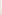 Ing. Mgr. Alena Mgr. Alena ŘehořováObjednávám inzerci do:Jihlavských listůJihlavských listůDatum zveřejnění:27.10.2023 + 1 1 opakování v časovém úseku jednoho roku27.10.2023 + 1 1 opakování v časovém úseku jednoho rokuRozměr:12 x š. 266 mm x v. 186 mm12 x š. 266 mm x v. 186 mmZákladní cena:12 x 20 000 Kč12 x 20 000 KčPříplatky:Slevy:Ceny dohodou, objemová sleva - rámcová objednávkaCeny dohodou, objemová sleva - rámcová objednávkaKonečná cena za 1 zveřejnění:8500,- Kč +21% DPH8500,- Kč +21% DPHCena celkem bez DPH:12x 8500,- Kč +21% DPH12x 8500,- Kč +21% DPHCena celkem včetně DPH:Vyřizuje:Jiří Fiala 03.10.2023Datum: 31.10.2023Tel:567 578 030Fax:567 578 031Mobil:732 235 496